Акция сообщи, где торгуют смертьС период с 11 по 22 марта в МКОУ «Ильменская СОШ» стартовала акция «Сообщи, где торгуют смертью!»     Целью данной Акции является привлечение общественности к борьбе с незаконным оборотом наркотиков и распространением наркомании, оказание квалифицированной помощи в вопросах лечения и реабилитации наркозависимых, а также обобщение предложений в указанной сфере.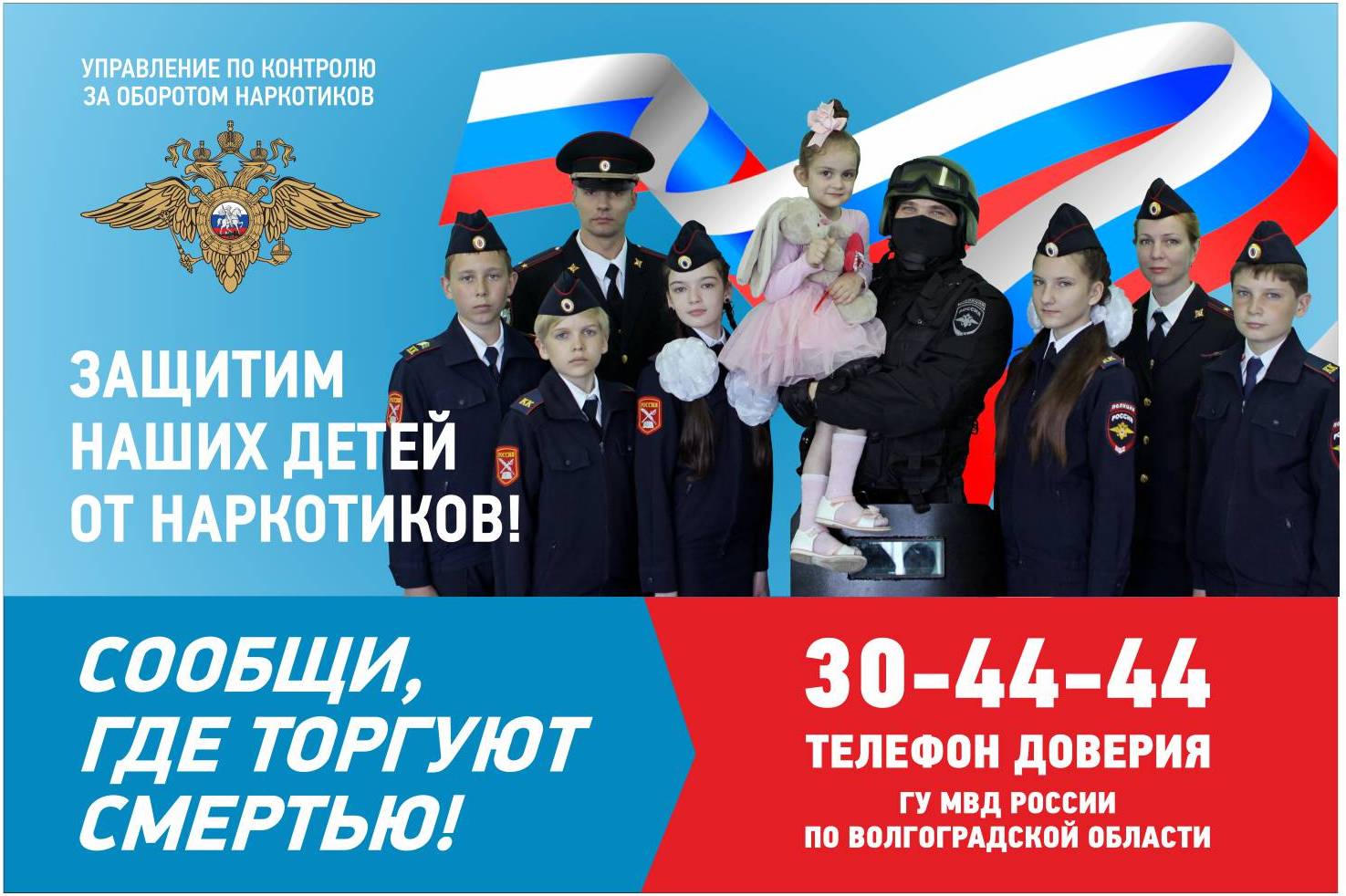 Помните, что вовремя переданная именно Вами информация может спасти сотни молодых жизней!Звоните и вы внесете свой вклад за жизнь без наркотиков!Звоните, и получите своевременную и квалифицированную помощь специалистов!Соблюдается полная конфиденциальность и анонимность.План проведения мероприятий в рамках  акции«Сообщи, где торгуют смертью»
МОУ «Ильменская СОШ»План проведения мероприятий в рамках  акции«Сообщи, где торгуют смертью»
МОУ «Ильменская СОШ»План проведения мероприятий в рамках  акции«Сообщи, где торгуют смертью»
МОУ «Ильменская СОШ»План проведения мероприятий в рамках  акции«Сообщи, где торгуют смертью»
МОУ «Ильменская СОШ»Наименование мероприятияДата проведения, времяУчастники мероприятийФИО ответственногоРазмещение на сайте школы информации о проведении акции «Сообщи, где торгуют смертью»11.03.2019Обучающиеся школыЧекунова Д.Н., Блохина О.И.Распространение среди обучающихся листовок с указанием телефона доверия. Установление почтового ящика «Сообщи, где торгуют смертью».11.03.20191-11 классыНароженко Н.Н.Анонимное анкетирование «Что мы знаем о наркотиках»18.03.2019 8-11 классыБлохина О.И.Классные часы: «За здоровый образ жизни» (3-4 классы) «Береги себя» (5 класс) «Наркотики знак беды»  (6 класс)«Мой жизненный выбор» (7-8 классы) С 11.03. по 22.03.3-8 классыКлассные руководителиВидео урок «Территория безопасности»  на уроке демонстрировался видеофильм «Наркотики – это смерть»19.03.2019 — 22.0320199-11 классыКлассные руководителиБеседа «Права и обязанности»20.03.20199 -11 классыБлохина О.И.Библиотечная выставка «Здоровым быть модно»21.03.20195-6 классыЧекунова Д.Н.Родительское собрание: «Телефон  доверия»22.03.2019г.5-11 классыАдминистрация школы